                     Vadovaudamasi Lietuvos Respublikos vietos savivaldos įstatymo 18 straipsnio 1 dalimi, Pagėgių savivaldybės taryba n u s p r e n d ž i a:1.  Pakeisti Pagėgių savivaldybės aplinkos apsaugos rėmimo specialiosios programos  2019 metų sąmatą, patvirtintą Pagėgių savivaldybės tarybos 2019 m. vasario 20 d. sprendimu Nr. T-40 „Dėl Pagėgių savivaldybės aplinkos apsaugos rėmimo specialiosios programos 2019 metų sąmatos patvirtinimo”:1.1. „PAJAMOS“ 2 eilutėje „Mokesčiai už valstybinius gamtos išteklius“ vietoje skaičiaus „8“ įrašyti skaičių „13“; 1.2. „PAJAMOS“ eilutėje „IŠ VISO PAJAMŲ“ vietoje skaičiaus „22“ įrašyti skaičių „27“;1.3. „IŠLAIDOS“ „I.a. Priemonėms, kurioms kompensuojama aplinkai padaryta žala“, 1 eilutėje „Želdynų ir želdinių veisimas ir tvarkymas“ vietoje skaičiaus „9,99“ įrašyti skaičių „15,34“; 1.4. „IŠLAIDOS“ IŠ VISO I STRAIPSNIO IŠLAIDŲ (Ia+Ib+Ic) eilutėje vietoje skaičiaus „14,79“ įrašyti skaičių „20,14“;1.5. IV straipsnio 2 eilutėje „Gamtosauginių mokyklų programos koordinavimo darbų daliniam finansavimui“ ir eilutėje „IŠ VISO IV STRAIPSNIO IŠLAIDŲ“ vietoje skaičių „2,8“ įrašyti skaičius „8,15“;1.6. IV straipsnio eilutėje „IŠLAIDŲ IŠ VISO“ vietoje skaičiaus „31,6“ įrašyti skaičių „36,95“.2. Sprendimą paskelbti Teisės aktų registre ir Pagėgių savivaldybės interneto svetainėje www.pagegiai.lt.  Šis sprendimas gali būti skundžiamas Regionų apygardos administracinio teismo Klaipėdos rūmams (Galinio Pylimo g. 9, 91230 Klaipėda) Lietuvos Respublikos administracinių bylų teisenos įstatymo nustatyta tvarka per 1 (vieną) mėnesį nuo sprendimo paskelbimo ar įteikimo suinteresuotiems asmenims dienos.SUDERINTA:Administracijos direktorė                                                                                            Jūratė Mažutienė			                       Civilinės metrikacijos ir viešosios tvarkos skyriaus vyriausioji specialistė − kalbos ir archyvo tvarkytoja                                      Laimutė Mickevičienė  Architektūros ir kraštotvarkos skyriaus vedėjo 				 pavaduotoja – vyriausioji architektė                                                                                Ernesta Maier    Dokumentų valdymo ir teisės skyriausvyriausiasis specialistas				                           Valdas VytuvisParengė Edita Gedgaudė, Architektūros ir kraštotvarkos skyriaus vyriausioji specialistė PATVIRTINTAPagėgių savivaldybės tarybos2019 m. gruodžio 19  d.sprendimu Nr. T-PAGĖGIŲ SAVIVALDYBĖS APLINKOS APSAUGOS RĖMIMO SPECIALIOSIOS PROGRAMOS  2019 METŲ SĄMATAPAJAMOS       IŠLAIDOSLyginamasis variantasPATVIRTINTAPagėgių savivaldybės tarybos2019 m. vasario 20  d.Sprendimu Nr. T-40PAGĖGIŲ SAVIVALDYBĖS APLINKOS APSAUGOS RĖMIMO SPECIALIOSIOS PROGRAMOS  2019 METŲ SĄMATAPAJAMOS       IŠLAIDOS                                      __________________________________Pagėgių savivaldybės tarybosveiklos reglamento2 priedasSPRENDIMO PROJEKTO „DĖL PAGĖGIŲ SAVIVALDYBĖS APLINKOS APSAUGOS RĖMIMO SPECIALIOSIOS PROGRAMOS 2019 METŲ SĄMATOS PAKEITIMO“AIŠKINAMASIS RAŠTAS2019-12-09Parengto projekto tikslai ir uždaviniai.Parengti ir pakeisti Pagėgių savivaldybės aplinkos apsaugos rėmimo specialiosios programos 2019 metų sąmatą.Kaip šiuo metu yra sureguliuoti projekte aptarti klausimai.Sprendimo projektas paruoštas atsižvelgiant į realias savivaldybės aplinkos apsaugos rėmimo specialiosios programos lėšas.Kokių teigiamų rezultatų laukiama.Buvo papildomai gauta lėšų iš mokesčių už teršalų išmetimą į aplinką ir mokesčių už valstybinius gamtos išteklius. Nepakeitus savivaldybės aplinkos apsaugos rėmimo specialiosios programos sąmatos, negalėsime įsisavinti lėšų.Galimos neigiamos priimto projekto pasekmės ir kokių priemonių reikėtų imtis, kad tokių pasekmių būtų išvengta.Neigiamų pasekmių nenumatyta.Kokius galiojančius aktus (tarybos, mero, savivaldybės administracijos direktoriaus) reikėtų pakeisti ir panaikinti, priėmus sprendimą pagal teikiamą projektą.Reikės pakeisti Pagėgių savivaldybės tarybos 2019 m. vasario 20 d. sprendimą T-40 „Pagėgių savivaldybės aplinkos apsaugos rėmimo specialiosios programos 2019 metų sąmata“Jeigu priimtam sprendimui reikės kito tarybos sprendimo, mero potvarkio ar administracijos direktoriaus įsakymo, kas ir kada juos turėtų parengti.Nereikės priimti kito spendimo priimtam sprendimui. Ar reikalinga atlikti sprendimo projekto antikorupcinį vertinimą.Taip, reikalinga.Sprendimo vykdytojai ir įvykdymo terminai, lėšų, reikalingų sprendimui įgyvendinti, poreikis (jeigu tai numatoma – derinti su Finansų skyriumi)Sprendimo vykdytojas Architektūros ir kraštotvarkos skyrius.Projekto rengimo metu gauti specialistų vertinimai ir išvados, ekonominiai apskaičiavimai (sąmatos)  ir konkretūs finansavimo šaltiniaiNeigiamų specialistų vertinimų ir išvadų negauta.  Projekto rengėjas ar rengėjų grupė.Architektūros ir kraštotvarkos skyriaus vyriausioji specialistė Edita Gedgaudė tel. 70 400, el. p. e.gedgaude@pagegiai.lt .Kiti, rengėjo nuomone,  reikalingi pagrindimai ir paaiškinimai.Nėra kitų rengėjo pagrindimų ir paaiškinimų.Architektūros ir kraštotvarkos skyriaus                                                                                       Edita Gedgaudėvyriausioji specialistė                                                                                                                                                                                Projektas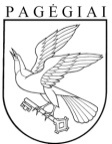 PAGĖGIŲ SAVIVALDYBĖS TARYBAsprendimasDĖL PAGĖGIŲ SAVIVALDYBĖS TARYBOS 2019 M. VASARIO 20 D. SPRENDIMO T-40 „DĖL PAGĖGIŲ SAVIVALDYBĖS APLINKOS APSAUGOS RĖMIMO SPECIALIOSIOS PROGRAMOS 2019 METŲ SĄMATOS PATVIRTINIMO“ PAKEITIMO 2019 m. gruodžio 9 d. Nr. T1-212PagėgiaiEil.Nr.PAJAMŲ  ŠALTINIAISurinkta lėšų tūkst.Eur1.Mokesčiai už teršalų išmetimą į aplinką.102.Mokesčiai  už valstybinius gamtos išteklius.133.Mokesčiai už medžiojamųjų gyvūnų išteklius.4                                                                                   IŠ VISO PAJAMŲ:                                                                                   IŠ VISO PAJAMŲ:27Eil.Nr.Eil.Nr.IŠLAIDŲ STRAIPSNIAISkirtos lėšos,Eur/%Pagal sąmatą, tūkst.EurI. Priemonėms, kuriomis kompensuojama aplinkai padaryta žala; gamtosaugos objektams projektuoti, statyti, rekonstruoti, remontuoti, eksploatuoti; aplinkos teršimo šaltiniams pašalinti.I. Priemonėms, kuriomis kompensuojama aplinkai padaryta žala; gamtosaugos objektams projektuoti, statyti, rekonstruoti, remontuoti, eksploatuoti; aplinkos teršimo šaltiniams pašalinti.I. Priemonėms, kuriomis kompensuojama aplinkai padaryta žala; gamtosaugos objektams projektuoti, statyti, rekonstruoti, remontuoti, eksploatuoti; aplinkos teršimo šaltiniams pašalinti.I. Priemonėms, kuriomis kompensuojama aplinkai padaryta žala; gamtosaugos objektams projektuoti, statyti, rekonstruoti, remontuoti, eksploatuoti; aplinkos teršimo šaltiniams pašalinti.I. Priemonėms, kuriomis kompensuojama aplinkai padaryta žala; gamtosaugos objektams projektuoti, statyti, rekonstruoti, remontuoti, eksploatuoti; aplinkos teršimo šaltiniams pašalinti.       I.a. Priemonėms, kuriomis kompensuojama aplinkai padaryta žala.       I.a. Priemonėms, kuriomis kompensuojama aplinkai padaryta žala.       I.a. Priemonėms, kuriomis kompensuojama aplinkai padaryta žala.       I.a. Priemonėms, kuriomis kompensuojama aplinkai padaryta žala.       I.a. Priemonėms, kuriomis kompensuojama aplinkai padaryta žala.1.Želdynų ir želdinių veisimas ir tvarkymas.Želdynų ir želdinių veisimas ir tvarkymas.15,342.Vandens telkinių monitoringas.Vandens telkinių monitoringas.0,83. Aplinkos monitoringo programos vykdymas.Aplinkos monitoringo programos vykdymas.2,0       I.b. Gamtosaugos objektams projektuoti, statyti, rekonstruoti, remontuoti, eksploatuoti.       I.b. Gamtosaugos objektams projektuoti, statyti, rekonstruoti, remontuoti, eksploatuoti.       I.b. Gamtosaugos objektams projektuoti, statyti, rekonstruoti, remontuoti, eksploatuoti.       I.b. Gamtosaugos objektams projektuoti, statyti, rekonstruoti, remontuoti, eksploatuoti.       I.b. Gamtosaugos objektams projektuoti, statyti, rekonstruoti, remontuoti, eksploatuoti.1. Savivaldybės teritorijoje esančių valstybės saugomų teritorijų apsaugos ir tvarkymo darbai (šienavimas, menkaverčių krūmų iškirtimas, invazinių rūšių kontrolės įgyvendinimo darbai).Savivaldybės teritorijoje esančių valstybės saugomų teritorijų apsaugos ir tvarkymo darbai (šienavimas, menkaverčių krūmų iškirtimas, invazinių rūšių kontrolės įgyvendinimo darbai).2I.c. Aplinkos teršimo šaltiniams pašalinti.I.c. Aplinkos teršimo šaltiniams pašalinti.I.c. Aplinkos teršimo šaltiniams pašalinti.I.c. Aplinkos teršimo šaltiniams pašalinti.I.c. Aplinkos teršimo šaltiniams pašalinti.IŠ VISO I STRAIPSNIO IŠLAIDŲ (Ia+Ib+Ic):IŠ VISO I STRAIPSNIO IŠLAIDŲ (Ia+Ib+Ic):IŠ VISO I STRAIPSNIO IŠLAIDŲ (Ia+Ib+Ic):20,14         II. Gyventojų sveikatos apsaugai.         II. Gyventojų sveikatos apsaugai.         II. Gyventojų sveikatos apsaugai.         II. Gyventojų sveikatos apsaugai.         II. Gyventojų sveikatos apsaugai.1.Savivaldybės visuomenės sveikatos programoms finansuoti.Savivaldybės visuomenės sveikatos programoms finansuoti.4,9IŠ VISO II STRAIPSNIO IŠLAIDŲ:IŠ VISO II STRAIPSNIO IŠLAIDŲ:IŠ VISO II STRAIPSNIO IŠLAIDŲ:4,9        III. Priemonėms,  numatytoms Lietuvos Respublikos medžioklės įstatyme, kurios pagal Lietuvos Respublikos savivaldybės aplinkos apsaugos rėmimo specialiosios programos įstatymą gali būti finansuojamos šios programos lėšomis.        III. Priemonėms,  numatytoms Lietuvos Respublikos medžioklės įstatyme, kurios pagal Lietuvos Respublikos savivaldybės aplinkos apsaugos rėmimo specialiosios programos įstatymą gali būti finansuojamos šios programos lėšomis.        III. Priemonėms,  numatytoms Lietuvos Respublikos medžioklės įstatyme, kurios pagal Lietuvos Respublikos savivaldybės aplinkos apsaugos rėmimo specialiosios programos įstatymą gali būti finansuojamos šios programos lėšomis.        III. Priemonėms,  numatytoms Lietuvos Respublikos medžioklės įstatyme, kurios pagal Lietuvos Respublikos savivaldybės aplinkos apsaugos rėmimo specialiosios programos įstatymą gali būti finansuojamos šios programos lėšomis.        III. Priemonėms,  numatytoms Lietuvos Respublikos medžioklės įstatyme, kurios pagal Lietuvos Respublikos savivaldybės aplinkos apsaugos rėmimo specialiosios programos įstatymą gali būti finansuojamos šios programos lėšomis.1.Medžiojamų gyvūnų daromos žalos prevencinių priemonių diegimo išlaidoms kompensuoti.Medžiojamų gyvūnų daromos žalos prevencinių priemonių diegimo išlaidoms kompensuoti.7,112. Vilkų padarytai žalai kompensuoti. Vilkų padarytai žalai kompensuoti. 2,0IŠ VISO III STRAIPSNIO IŠLAIDŲ:IŠ VISO III STRAIPSNIO IŠLAIDŲ:IŠ VISO III STRAIPSNIO IŠLAIDŲ:9,11        IV. Kitoms aplinkos apsaugos priemonėms.        IV. Kitoms aplinkos apsaugos priemonėms.        IV. Kitoms aplinkos apsaugos priemonėms.        IV. Kitoms aplinkos apsaugos priemonėms.        IV. Kitoms aplinkos apsaugos priemonėms.1. 1. Akcijos ir renginiai skirti Žemės dienai paminėti.0,82.2.Gamtosauginių mokyklų programos koordinavimo darbų daliniam finansavimui.2IŠ VISO IV STRAIPSNIO IŠLAIDŲ:IŠ VISO IV STRAIPSNIO IŠLAIDŲ:IŠ VISO IV STRAIPSNIO IŠLAIDŲ:8,15                                                                                                               IŠLAIDŲ  IŠ  VISO:                                                                                                               IŠLAIDŲ  IŠ  VISO:                                                                                                               IŠLAIDŲ  IŠ  VISO:36,95                                                                                                               IŠLAIDŲ  IŠ  VISO:                                                                                                               IŠLAIDŲ  IŠ  VISO:                                                                                                               IŠLAIDŲ  IŠ  VISO:36,95Eil.Nr.PAJAMŲ  ŠALTINIAISurinkta lėšų tūkst.Eur1.Mokesčiai už teršalų išmetimą į aplinką.102.Mokesčiai  už valstybinius gamtos išteklius.8 133.Mokesčiai už medžiojamųjų gyvūnų išteklius.4                                                                                   IŠ VISO PAJAMŲ:                                                                                   IŠ VISO PAJAMŲ:22 27Eil.Nr.Eil.Nr.IŠLAIDŲ STRAIPSNIAISkirtos lėšos,Eur/%Pagal sąmatą, tūkst.EurI. Priemonėms, kuriomis kompensuojama aplinkai padaryta žala; gamtosaugos objektams projektuoti, statyti, rekonstruoti, remontuoti, eksploatuoti; aplinkos teršimo šaltiniams pašalinti.I. Priemonėms, kuriomis kompensuojama aplinkai padaryta žala; gamtosaugos objektams projektuoti, statyti, rekonstruoti, remontuoti, eksploatuoti; aplinkos teršimo šaltiniams pašalinti.I. Priemonėms, kuriomis kompensuojama aplinkai padaryta žala; gamtosaugos objektams projektuoti, statyti, rekonstruoti, remontuoti, eksploatuoti; aplinkos teršimo šaltiniams pašalinti.I. Priemonėms, kuriomis kompensuojama aplinkai padaryta žala; gamtosaugos objektams projektuoti, statyti, rekonstruoti, remontuoti, eksploatuoti; aplinkos teršimo šaltiniams pašalinti.I. Priemonėms, kuriomis kompensuojama aplinkai padaryta žala; gamtosaugos objektams projektuoti, statyti, rekonstruoti, remontuoti, eksploatuoti; aplinkos teršimo šaltiniams pašalinti.       I.a. Priemonėms, kuriomis kompensuojama aplinkai padaryta žala.       I.a. Priemonėms, kuriomis kompensuojama aplinkai padaryta žala.       I.a. Priemonėms, kuriomis kompensuojama aplinkai padaryta žala.       I.a. Priemonėms, kuriomis kompensuojama aplinkai padaryta žala.       I.a. Priemonėms, kuriomis kompensuojama aplinkai padaryta žala.1.Želdynų ir želdinių veisimas ir tvarkymas.Želdynų ir želdinių veisimas ir tvarkymas.9,99 15,342.Vandens telkinių monitoringas.Vandens telkinių monitoringas.0,83. Aplinkos monitoringo programos vykdymas.Aplinkos monitoringo programos vykdymas.2,0       I.b. Gamtosaugos objektams projektuoti, statyti, rekonstruoti, remontuoti, eksploatuoti.       I.b. Gamtosaugos objektams projektuoti, statyti, rekonstruoti, remontuoti, eksploatuoti.       I.b. Gamtosaugos objektams projektuoti, statyti, rekonstruoti, remontuoti, eksploatuoti.       I.b. Gamtosaugos objektams projektuoti, statyti, rekonstruoti, remontuoti, eksploatuoti.       I.b. Gamtosaugos objektams projektuoti, statyti, rekonstruoti, remontuoti, eksploatuoti.1. Savivaldybės teritorijoje esančių valstybės saugomų teritorijų apsaugos ir tvarkymo darbai (šienavimas, menkaverčių krūmų iškirtimas, invazinių rūšių kontrolės įgyvendinimo darbai).Savivaldybės teritorijoje esančių valstybės saugomų teritorijų apsaugos ir tvarkymo darbai (šienavimas, menkaverčių krūmų iškirtimas, invazinių rūšių kontrolės įgyvendinimo darbai).2I.c. Aplinkos teršimo šaltiniams pašalinti.I.c. Aplinkos teršimo šaltiniams pašalinti.I.c. Aplinkos teršimo šaltiniams pašalinti.I.c. Aplinkos teršimo šaltiniams pašalinti.I.c. Aplinkos teršimo šaltiniams pašalinti.IŠ VISO I STRAIPSNIO IŠLAIDŲ (Ia+Ib+Ic):IŠ VISO I STRAIPSNIO IŠLAIDŲ (Ia+Ib+Ic):IŠ VISO I STRAIPSNIO IŠLAIDŲ (Ia+Ib+Ic):14,79 20,14         II. Gyventojų sveikatos apsaugai.         II. Gyventojų sveikatos apsaugai.         II. Gyventojų sveikatos apsaugai.         II. Gyventojų sveikatos apsaugai.         II. Gyventojų sveikatos apsaugai.1.Savivaldybės visuomenės sveikatos programoms finansuoti.Savivaldybės visuomenės sveikatos programoms finansuoti.4,9IŠ VISO II STRAIPSNIO IŠLAIDŲ:IŠ VISO II STRAIPSNIO IŠLAIDŲ:IŠ VISO II STRAIPSNIO IŠLAIDŲ:4,9        III. Priemonėms,  numatytoms Lietuvos Respublikos medžioklės įstatyme, kurios pagal Lietuvos Respublikos savivaldybės aplinkos apsaugos rėmimo specialiosios programos įstatymą gali būti finansuojamos šios programos lėšomis.        III. Priemonėms,  numatytoms Lietuvos Respublikos medžioklės įstatyme, kurios pagal Lietuvos Respublikos savivaldybės aplinkos apsaugos rėmimo specialiosios programos įstatymą gali būti finansuojamos šios programos lėšomis.        III. Priemonėms,  numatytoms Lietuvos Respublikos medžioklės įstatyme, kurios pagal Lietuvos Respublikos savivaldybės aplinkos apsaugos rėmimo specialiosios programos įstatymą gali būti finansuojamos šios programos lėšomis.        III. Priemonėms,  numatytoms Lietuvos Respublikos medžioklės įstatyme, kurios pagal Lietuvos Respublikos savivaldybės aplinkos apsaugos rėmimo specialiosios programos įstatymą gali būti finansuojamos šios programos lėšomis.        III. Priemonėms,  numatytoms Lietuvos Respublikos medžioklės įstatyme, kurios pagal Lietuvos Respublikos savivaldybės aplinkos apsaugos rėmimo specialiosios programos įstatymą gali būti finansuojamos šios programos lėšomis.1.Medžiojamų gyvūnų daromos žalos prevencinių priemonių diegimo išlaidoms kompensuoti.Medžiojamų gyvūnų daromos žalos prevencinių priemonių diegimo išlaidoms kompensuoti.7,112. Vilkų padarytai žalai kompensuoti. Vilkų padarytai žalai kompensuoti. 2,0IŠ VISO III STRAIPSNIO IŠLAIDŲ:IŠ VISO III STRAIPSNIO IŠLAIDŲ:IŠ VISO III STRAIPSNIO IŠLAIDŲ:9,11        IV. Kitoms aplinkos apsaugos priemonėms.        IV. Kitoms aplinkos apsaugos priemonėms.        IV. Kitoms aplinkos apsaugos priemonėms.        IV. Kitoms aplinkos apsaugos priemonėms.        IV. Kitoms aplinkos apsaugos priemonėms.1. 1. Akcijos ir renginiai skirti Žemės dienai paminėti.0,82.2.Gamtosauginių mokyklų programos koordinavimo darbų daliniam finansavimui.2IŠ VISO IV STRAIPSNIO IŠLAIDŲ:IŠ VISO IV STRAIPSNIO IŠLAIDŲ:IŠ VISO IV STRAIPSNIO IŠLAIDŲ:2,8 8,15                                                                                                               IŠLAIDŲ  IŠ  VISO:                                                                                                               IŠLAIDŲ  IŠ  VISO:                                                                                                               IŠLAIDŲ  IŠ  VISO:31,6 36,95                                                                                                               IŠLAIDŲ  IŠ  VISO:                                                                                                               IŠLAIDŲ  IŠ  VISO:                                                                                                               IŠLAIDŲ  IŠ  VISO:31,6 36,95